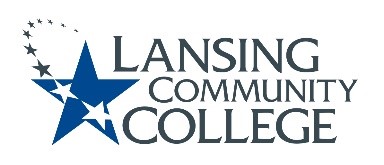 AgendaHuman Subjects Institutional Review Board (HSIRB)March 4, 2022 from 11:10am – 12pm, A&S 1120 with Webex Guest OptionCommittee Members:Patricia Ayers, Matthew Fall, Kali Majumdar, Patricia McKay, James Owens, and Melinda WilsonAlternate: VacantCommunity Member:Renee BrownGuestResearcher Dr. Lee EshelmanResearch ReviewTitle: Intersections of Sexual Victimization and Racism-Related Stress on Mental Health and Resilience among Black WomenResearcher: Dr. Lee Eshelman, Department of Psychology, University of Detroit MercyProposal Packet sent to members on 2/25/22Approval of the November 12, 2021 Minutes.Action Items.Future Agenda Items.Other items/next meeting/meeting adjourned.Next meeting is scheduled April 1, 2022, 11:10am-12pm A&S 1120 with Webex OptionLansing Community College is an equal opportunity, educational institution/employer.